Electrolyte or Non-Electrolyte? That’s the question!Draw the particulate diagram representing the molecules/ions in the solution as demonstrated by your teacher. It is not necessary to include the water molecules in the drawings of the solutions.1.	Solution: ____________________			2.  	Solution: ____________________Electrolyte – yes   or   no					Electrolyte – yes   or   no			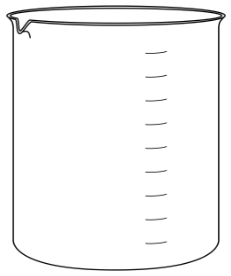 3.	Solution: ____________________			4.  	Solution: ____________________Electrolyte – yes   or   no					Electrolyte – yes   or   no					